BegrüßungsliedGuten Morgen, Guten Morgen wir winken uns zuGuten Morgen, Guten Morgen erst ich und dann duGuten Morgen, Guten Morgen wir klatschen uns zuGuten Morgen, Guten Morgen erst ich und dann duGuten Morgen, Guten wir …..Unsere Osterkörbchen 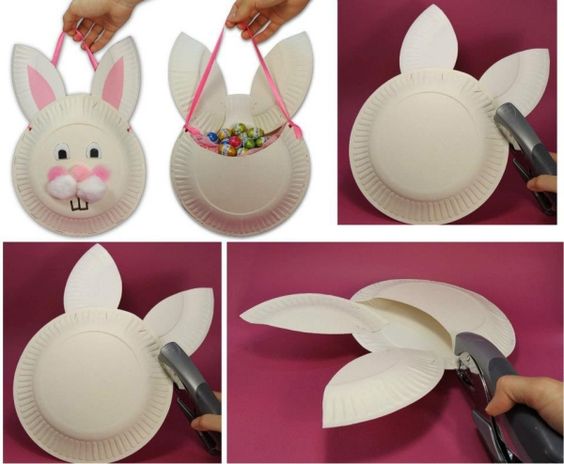 https://www.pinterest.de/pin/687995280548781679/Immer wieder kommt ein neuer FrühlingImmer wieder kommt ein neuer FrühlingImmer wieder kommt ein neuer MärzImmer wieder bringt er neue BlumenImmer wieder Licht in unser HerzHokuspokus steckt der KrokusSeine Nase schon ans LichtImmer wieder kommt ein neuer Frühling…Auch das Häschen steckt sein NäschenFrech heraus aus seinem BauImmer wieder kommt ein neuer Frühling…Still und leise hat die MeiseSich ein neues Nest gebautImmer wieder kommt ein neuer Frühling…Auch die Schlange freut sich langeSchon auf ihre neue HautImmer wieder kommt ein neuer Frühling…Und die Sonne strahlt voll WonneDenn der Winter ist vorbeiMußte sich geschlagen gebenRingsherum will alles lebenFarbenpracht aus Schnee und EisSo schließt sich der LebenskreisImmer wieder kommt ein neuer Frühling…Immer wieder bringt er neue BlumenImmer wieder Licht in unser Herzhttps://www.youtube.com/watch?v=Xhnc17yCd1oStups, der kleine Osterhase SongtextStups der kleine Osterhasefällt andauernd auf die Naseganz egal wohin er liefimmer ging ihm etwas schiefNeulich legte er die Eierin den Schuh von Fräulein Meier.Früh am Morgen stand sie auf;da nahm das Schicksal seinen Lauf:Sie stieg in den Schuh hinein,Schrie noch einmal kurz "oh nein"Als sie dann das Rührei sahwußte sie schon wer das war.Stups der kleine Osterhasefällt andauernd auf die Naseganz egal wohin er liefimmer ging ihm etwas schief


Paps, der Osterhasenvater,hat genug von dem Theatherund er sagt mit ernstem Ton:"Hör mal zu, mein lieber Sohn!Deine kleinen Abenteuersind mir nicht mehr ganz geheuer"Stups, der sagt "das weiß ich schon,wie der Vater so der Sohn."Stups der kleine Osterhasefällt andauernd auf die Naseganz egal wohin er liefimmer ging ihm etwas schiefIn der Osterhasenschulewippte er auf seinem Stuhlemit dem Pinsel in der Hand,weil er das so lustig fand.Plötzlich ging die Sache schief,als er nur noch Hilfe rief,fiel der bunte Farbentopfganz genau auf seinen Kopf.
Stups der kleine Osterhasefällt andauernd auf die Naseganz egal wohin er liefimmer ging ihm etwas schief Bei der Henne Tante Bertatraf das Schicksal ihn noch härter,denn sie war ganz aufgeregt, weil sie grad' ein Ei gelegt.Stups, der viele Eier brauchtschlüpfte unter ihren Bauch.Berta, um ihn zu behüten, fing gleich an ihn auszubrüten. Stups der kleine Osterhasefällt andauernd auf die Naseganz egal wohin er liefimmer ging ihm etwas schiefFingerspiel „Eine kleine Blumenzwiebel“Eine kleine Blumenzwiebel (Hände formen einen kleinen Ball) liegt unter der Wiese und schläft (Schlafgeräusche machen)Dann kommt der Wind (leicht pusten) und es beginnt zu regnen (Hände machen Regen nach, Geräusche des Regens nach machen)Dann kommt ein Sturm auf (kräftig pusten) und bläst alle Wolken weg (Wischbewegungen mit den Händen machen)Dann kommt die Sonne raus und scheint ganz warm (Arme machen aufgehende Sonne nach)Die kleine Blumenzwiebel knackt auf (Hände zu kleinem Ball formen und aufknacken lassen)Die Blume fängt an zu wachsen (Arm ragt langsam in die Höhe) und beginnt zu blühen (Handfläche öffnet sich)Kreisspiel „Schmetterling du kleines Ding“Schmetterling du kleines Ding,
such dir eine Tänzerin!
Juchheirassa, juchheirassa,
oh, wie lustig tanzt man da.
Lustig, lustig wie der Wind,
wie ein kleines Blumenkind,
lustig, lustig wie der Wind,
wie ein Blumenkind.https://www.youtube.com/watch?v=W23huBDyCmsKreisspiel „Bello Bello“Ein Kind legt sich als schlafender Hund „Bello“ auf den Boden in der Kreismitte.Vor seinem Kopf liegt sein Knochen (Bauklotz o.ä.).Der Spielleiter deutet auf ein Kind.Dieses schleicht leise zum Knochen, nimmt ihn an sich und setzt sich wieder an seinen Platz zurück.Alle Mitspieler nehmen die Hände auf den Rücken.Dann rufen alle laut: „Bello, Bello, dein Knochen ist weg!“Der Hund erwacht und geht zu einem Kind.Er bellt. Daraufhin zeigt das Kind seine Hände.Hat es den Knochen, wird es zum neuen „Bello“.Sind seine Hände leer, geht der Hund zum nächsten Spieler und bellt.Er hat drei Versuche.Findet er dadurch nicht seinen Knochen wieder, zeigen alle ihre Hände und er kann sehen, wer den Knochen hat.Daraufhin wird ein neuer „Bello“ bestimmt.https://www.youtube.com/watch?v=E1kBbJQuulADas Coronavirus für Kinder erklärthttps://www.youtube.com/watch?v=_kU4oCmRFTwBakterienexperimentMit Hilfe von Creme und Glitzer können Sie ihrem Kind noch einmal verdeutlichen, wie sich das Corona Virus oder generell Bakterien verbreiten. Tragen Sie  Creme in Ihre Handfläche auf und simulieren ein Husten in diese. Streuen Sie dann das Glitzer darauf, welcher die Viren darstellen soll. Wenn Sie sich nun ins Gesicht fassen und der Glitzer dort kleben bleibt, verbildlicht sich die Übertragung 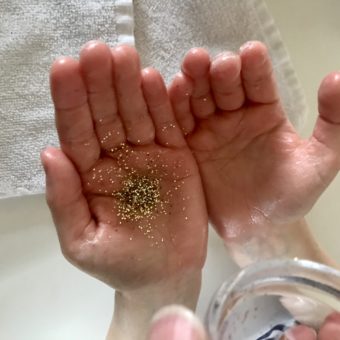 Kita La Belle Vie LiedWir sind die Kita La Belle Vie
 ja langweilig wird es hier nieKita La Belle  Vie Kita La Belle Vie
 Kita La La La Belle VieWie Pfauen bunt und stark und froh 
das Federrad schlagen wir so 
Kita La Belle  Vie Kita La Belle Vie
 Kita La La La Belle VieAnkomm‘, Frühstück, Morgenkreis
hier singen wir mal laut mal leisKita La Belle  Vie Kita La Belle Vie
 Kita La La La Belle VieForschen, malen und auch baun‘
hier gibt es immer viel zu schaun‘Kita La Belle  Vie Kita La Belle Vie
 Kita La La La Belle ViePuzzle, Bücher, Rollenspiel,
an Auswahl gibt es hier sehr vielKita La Belle  Vie Kita La Belle Vie
 Kita La La La Belle VieDer Pfau der weiß es ganz genau, 
der Umweltschutz ist ganz schön schlauKita La Belle  Vie Kita La Belle Vie
 Kita La La La Belle Vie